ena4 course material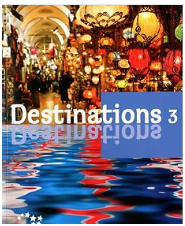  	Teacher: Milla Koskenniemi  	Student:	________________________	Book:ena4 KEHITTYVÄ KIELITAITO: AJANKOHTAISET ILMIÖT SISÄLTÖ: 		Kurssin aiheita ovat ajankohtaiset asiat ja ilmiöt, mm. ympäristö, 2000-luvun keksinnöt ja uutiset. Opetuksessa painottuu kirjallinen vuorovaikutus.			Kurssin kielioppi: futuuri, indefiniittipronominit, apuverbit, imperatiivi eli käskymuotoARVIOINTI:		Kurssi arvioidaan asteikolla 4-10. Kurssin arvosanaan (numeroon) vaikuttavat Loppukoe, 			tehtävien tekeminen, sanakokeet ja kirjoitelma. Loppukokeesta pitää saada 					vähintään 30% oikein. LOPPUKOE:		Keskiviikkona 20.5. klo 15:00-17:00REHELLISYYS:Sinun on tehtävä koulutehtävät itse. Toisen opiskelijan vastausten kopiointi tai internetistä tekstin plagiointi on kielletty. COURSE PLAN 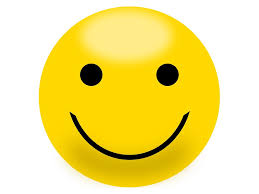 			WELCOME TO THE COURSE!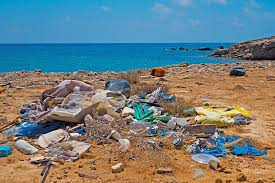 LINK TO THE VIDEO: https://bit.ly/39Si733 VIDEO: A PLASTIC OCEAN		Do the preparation task first. Then read the vocabulary, watch the trailer and find out more about how plastic can be dangerous to sea animals and human health.EXERCISE 1. Preparation. Match the vocabulary with the correct definition and write a–h next to the numbers 1–8. 1…….. a crisis 					a. an area where waste is buried under the ground 2…….. to degrade 				b. a small part of something 3…….. a landfill site 				c. a difficult or dangerous situation that needs urgent attention 4…….. to dump 					d. a diver who holds their breath under water 5…….. to endure				e. in perfect condition 6…….. a free diver 				f. to get rid of something quickly without worrying about it 7…….. a fraction of something 			g. to suffer 8…….. pristine 					h. to break down into smaller substancesVOCABULARY:EXERCISE 2. Video comprehension. Read the questions and answers. Then watch the video again. Circle the best answer to the questions.1. When did the first narrator start following blue whales? a. When he was a teenager b. When he was a child c. When he was an adult 2. How many tons of plastic are dumped into the oceans every year? a. 8 million b. 5 million c. 9 million 3. What does the narrator do for a living? a. He’s a TV presenter. b. He’s a diver. c. He’s a journalist. 4. How does the free diver feel about her work helping to clean the oceans? a. That more people should do it b. That it’s her way to pay back the ocean for all the pleasure it has given her c. That it’s an impossible job 5. Why is the plastic in the ocean never going to degrade? a. Because it has nowhere to go b. Because there is too much of it c. Because more and more is being dumped daily 6. How many pieces of plastic were found in a ninety-day-old chick? a. 256 b. 266 c. 276 7. What has been built on the landfill sites? a. Beaches – including resorts for tourists b. Factories – including plastic bottle factories c. Communities – including their food production 8. What does the main narrator believe is possible? a. He believes change is possible and it starts with us. b. He believes change is possible if we stop buying plastic bottles. c. He believes change is possible if we stop throwing bottles in the ocean. EXERCISE 3. Learn the key words. Write them in Finnish and English. 				English:			Finnish:				English: 			In your own language:plastic			_______________________	______________________      ______________________an ocean, a sea		_______________________	______________________      ______________________follow			_______________________	______________________      ______________________childhood		_______________________	______________________    ______________________dump			_______________________	______________________      ______________________environment		_______________________	______________________      ______________________planet			_______________________	______________________      ______________________grow up		_______________________	______________________      ______________________opportunity		_______________________	______________________      ______________________crisis			_______________________	______________________      ______________________global			_______________________	______________________      ______________________produce		_______________________	______________________      ______________________recycle			_______________________	______________________      ______________________community		_______________________	______________________      ______________________landfill site		_______________________	______________________      ______________________garbage			_______________________	______________________      ______________________change			_______________________	______________________      ______________________EXERCISE 4. VOCABULARY. Match English and Finnish words.plastic		___			A dumpata, jättääocean		___			B jäte, roskatdump		___			C ympäristöchildhood	___			D kierrättääenvironment	___			E maksaa takaisin, hyvittääpristine		___			F muovigrow up	___			G kaatopaikkapay back	___			H lapsuusglobal		___			I kasvaa (aikuiseksi)recycle		___			J merilandfill site	___			K maailmanlaajuinengarbage	___			L koskematon, tahratonEXERCISE 5. Study the vocabulary first and then fill in the missing words. You may need to add some other words, e.g. do / don’t.https://en.islcollective.com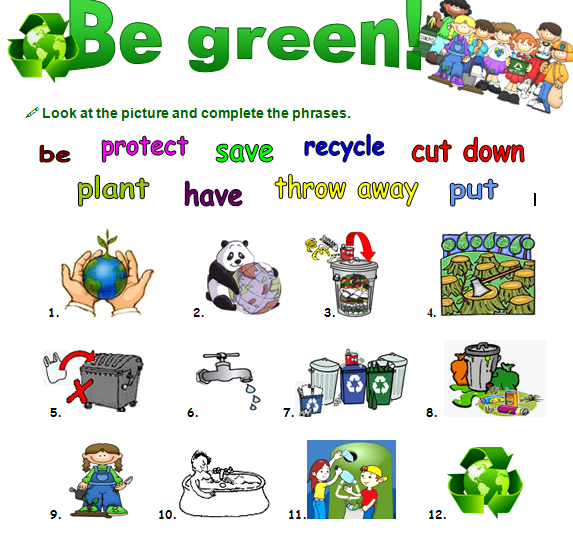 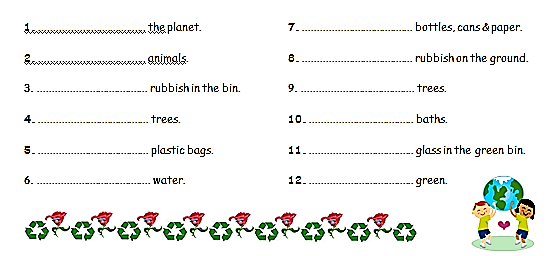 BE GREEN - VOCABULARY: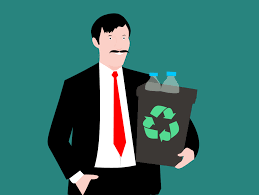 EXERCISE 6. Match English and Finnish words.		recycle		___			A. roskata can		___			B. planeettaplanet		___			C. heittää poissave		___			D. istuttaaplastic		___			E. säästää, pelastaacut down	___			F. leikatathrow away	___			G. tölkkirubbish		___			H. roskakoribin		___			I. suojellaprotect		___			J. muovito plant		___			K. kierrättääEXERCISE 7. Write down 3  things you can do in your daily life in order to help preserve our planet:(for example: take shorter showers and turn off the water when I’m shampooing my hair)My environmental promises1 ___________________________________________________________________________________________________________________________________________________________________________________2 ___________________________________________________________________________________________________________________________________________________________________________________3 ____________________________________________________________________________________________________________________________________________________________________________________INVENTIONS = KEKSINNÖTVOCABULARY:https://otavanopisto.muikkuverkko.fi/TEXT 1: INVENTIONS IN THE 21ST CENTURYWhat are the most important inventions of the 21st century? Next read about seven inventions that have changed the world.Mitkä ovat 2000-luvun tärkeimmät keksinnöt? Lue seuraavaksi seitsemästä keksinnöstä, jotka ovat muuttaneet maailman.AbioCor Artificial HeartThe AbioCor artificial heart was first implanted in a human being in 2001. The softball-size heart works on a battery pack that is strapped to the user’s waist. Unlike previous artificial hearts it doesn’t have any wires, which can increase the risk of infections.Apple iphoneApple launched its first iphone in 2007. Although it wasn’t the first smartphone or device with a touch screen, it had a significant impact on the industry. Several electronics manufacturers have since developed their own versions of the device.BluetoothBluetooth is a wireless technology that connects devices together over a short distance. It was originally used for connecting headsets to mobile phones. Today, Bluetooth is used in products such as laptops, desktops, tablets, phones, media players and some headsets.FacebookMark Zuckerberg founded Facebook with his roommates at Harvard University in 2004. Today Facebook has over 1.6 billion users worldwide who can add other users as friends, send and receive messages, post photos, status updates and videos, and use different applications.Google driverless carGoogle has been developing technology for self-driving vehicles. Although it hasn’t launched any driverless cars yet, these vehicles could transform the way we commute in the future.   WikipediaWikipedia is an online encyclopedia where people can search information about different topics for free. Since it is written by people who use it, Wikipedia is not completely reliable, for instance, for academic purposes. However, it has certainly changed the way we share and access knowledge.YoutubeYoutube was created in 2005 by former PayPal employees. It is the most popular video-sharing website in the world. It allows users to upload, view and share videos for free.EXERCISE 1. Inventions – true or false?Are the statements true or false? (Ovatko väittämät totta vai tarua?)1. Facebook was created in 2002. 						TRUE		FALSE2. Youtube is the most popular video-sharing website. 			TRUE		FALSE3. iPhone was not the first device with a touchscreen. 			TRUE		FALSE4. Google launched its first driverless car in 2010. 				TRUE		FALSE5. AbioCor artificial heart has only a few wires. 				TRUE		FALSE6. Wikipedia articles are written by its users. 				TRUE		FALSE7. Bluetooth is a technology that connects devices over a long distance. 	TRUE		FALSEhttps://otavanopisto.muikkuverkko.fi/EXERCISE 2. Listen and write – vocabularyStudy the words of this lesson one more time. Then listen to the recording below. You will hear ten words, write them below with their Finnish translations.(Opiskele osion sanat vielä kerran. Kuuntele sitten alla oleva äänitiedosto. Kuulet kymmenen sanaa, kirjoita ne alle suomenkielisen käännöksen kanssa.) 	in English:						in Finnish:1	_____________________________________	_________________________________2	_____________________________________	_________________________________3	_____________________________________	_________________________________4	_____________________________________	_________________________________5	_____________________________________	_________________________________6	_____________________________________	_________________________________7	_____________________________________	_________________________________8	_____________________________________	_________________________________9	_____________________________________	_________________________________10	_____________________________________	_________________________________EXERCISE 2. Write the missing word.			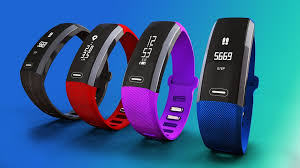 1 I just bought a new heart rate monitor. It’s such a great _____________________.								(laite)2 The measurements are really _________________________.			(luotettava)3 With this new heart rate monitor I can ___________________ all kinds of information.	(päästä käsiksi)4 It has really _______________________ my health and well being.			      (muuttaa - IMPERF.)5 There aren’t any ______________________ except for charging.			      (johto - MONIKKO)6 The monitor is a brand new model. It was ___________________ last month.    (tuoda markkinoille - IMPERF.)7 It has had a ____________________________ impact on my lifestyle.				(merkittävä)8 It even comes with a ______________________________.					(kuulokkeet)					LINK: https://bit.ly/2Rh0umP LISTENING SKILLS: NEW INVENTIONS  Listen to the radio programme and circle TRUE or FALSE for the statements. Read the words first.VOCABULARY:EXERCISE 1.  Do this exercise while you listen. Circle TRUE or FALSE for these sentences. 1. Wing-suits allow people to fly or glide. 					TRUE		FALSE2. Wing-suits are getting cheaper. 						TRUE		FALSE3. Gabriele Diamanti's water distiller is powered by the sun. 			TRUE		FALSE4. The "enable talk gloves" help people to use sign language in really cold conditions. TRUE	FALSE5. James Cameron invented a new underwater camera. 				TRUE		FALSE6. MIT students have invented a new type of ketchup. 				TRUE		FALSE7. The last invention is a way of producing clouds indoors. 			TRUE		FALSE8. The science correspondent thinks the clouds are ugly. 			TRUE		FALSENEWS ONLINE I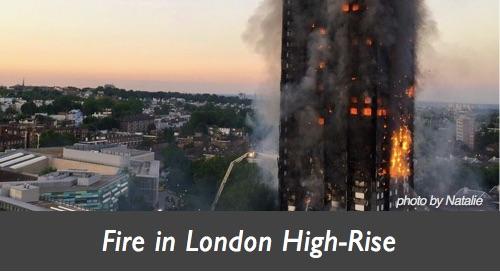 Fire in London High-RiseJune 19, 2017 Rick English https://newsineasyenglish.com/2017/06/19/fire-in-london-high-rise/ At 1:15 am, on June 14, a high-rise apartment building in London caught fire. Witnesses reported people being trapped in their apartments yelling for help. Over 200 firefighters were sent to put out the fire. The firefighters rescued people at the 27-storey building. But sadly, many people could not be saved.Firefighters tried to control the fire on the higher floors but it burned out of control. Officials think there could have been up to 600 people in the building. People living in nearby buildings were evacuated. The reason for the fire was not known but many who escaped said the fire alarm had not been set off by the fire.Tragically, more than 50 people have died and the death toll is expected to rise. Over 70 people were taken to six hospitals across London. VOCABULARY:		EXERCISE 1. True or false? Oikein vai väärin? Ympyröi oikea vastaus. 		A building burned in London on May 14. 				T		FNo one was trapped in the building. 					T		FFirefighters were sent there for help. 				T		FMany people died. 							T		FThe firefighters were able to put out the fire fast. 			T		FThere were many people living in the building. 			T		FNo one was evacuated. 						T		FThe fire got started in one of the kitchens. 				T		FWe don’t know yet how many people died altogether.		T		FOver 70 people are in the hospital. 					T		FEXERCISE 2. Match the word with a synonym.a high-rise	___			A) to describe something that happeneda witness	___			B) a flatto report	___			C) an authorityan apartment	___			D) an apartment buildingto rescue	___			E) to move someone from a dangerous placeout of control	___			F) to save somebodyan official	___			G) uncontrollable, wildevacuate	___			H) a person who sees a crime or an accidentNEWS ONLINE II  www.newsinlevels.com, https://otavanopisto.muikkuverkko.fi/ Accident in Taiwan  29-10-2018 07:00A train going from Taipei to Taitung in Taiwan derailed last Sunday.It was carrying around 366 passengers, and the derailment killed at least 22 people and injured 171 others. The express launched in 2013, and the trains travel up to 150 kilometre per hour.Soldiers and firefighters are working to find trapped people. People are investigating the cause of this crash.EXERCISE 1. Answer the questions in English.1 Where was the express train travelling from and where to?2 What happened to the train on Sunday?3 How many passengers there were?4 How many passengers got injured?5 How many passengers got killed?6 How fast is this express train?EXERCISE 2. NEWS MEDIA ONLINE.		Go to the News in levels website: https://www.newsinlevels.com Choose a news article that you find interesting. Read the article and answer the questions below in English. If the level 1 or 2 articles are too easy, choose a level 3 article.1. What is the article about?2. Why did you choose it?3. What new words did you learn while reading the article? Write a list of words in English and Finnish / your own language. TEXT 2: Destinations 3, UNIT 6. Text B: Left or right EXERCISE 1. Kirjoita sanat. Write the words. English:		Finnish:				English: 			In your own language:seat belt	_______________________	______________________      ______________________press		_______________________	______________________      ______________________key in		_______________________	______________________      ______________________indicator	_______________________	______________________      ______________________look out	_______________________	______________________      ______________________honk		_______________________	______________________      ______________________to be allowed	_______________________	______________________      ______________________zebra crossing _______________________	______________________      ______________________brake		_______________________	______________________      ______________________traffic		_______________________	______________________      ______________________yard		_______________________	______________________      ______________________steering wheel _______________________	______________________      ______________________approve	_______________________	______________________      ______________________dangerous	_______________________	______________________      ______________________roundabout	_______________________	______________________      ______________________exit		_______________________	______________________      ______________________speeding ticket _______________________	______________________      ______________________speed limit	_______________________	______________________      ______________________alive		_______________________	______________________      ______________________bridge		_______________________	______________________      ______________________reach		_______________________	______________________      ______________________park		_______________________	______________________      ______________________GRAMMAR 1: FUTUURI (TULEVA AIKA) Englannissa on kaksi tapaa kertoa tulevaisuudesta: WILL ja BE GOING TO.EXERCISE 1. Käännä englanniksi. Käytä WILL-rakennetta.Translate into English. Use WILL.Menetkö ostoksille iltapäivällä? ___________________________________________________________________________________Menen lääkäriin huomenna.___________________________________________________________________________________Tuletko mukaani?__________________________________________________________________________________(Olet ravintolassa). Tilaan hampurilaisen ja lasin vettä. Käytä pääverbiä HAVE.__________________________________________________________________________________Mitä sinä tilaat?________________________________________________________________________________ Odota, tarkistan sähköpostini ensin._________________________________________________________________________________Odotan sinua.________________________________________________________________________________        8. Sää tulee olemaan aurinkoinen.	__________________________________________________________________________________EXERCISE 2. BE GOING TO -futuuri. Kirjoita puuttuva be-verbin muoto. (AM / ARE I IS)1 Mia and Jussi _______________ going to travel to New York during Christmas holiday.2 They _________________ going to go to a Broadway musical.3 I have never been to New York. But I _______________ going to book a holiday there soon!4 We ____________________ going to travel with a big group of people.5 ______________ you going to come with us?6 Matti _________________ going to join us for sure.7 However, he ___________ not going to stay at the same hotel with us.EXERCISE 3. Käännä englanniksi. Käytä BE GOING TO-rakennetta.Translate into English. Use BE GOING TO.1 Minä aion mennä lomalla Kreikkaan ensi kesänä.________________________________________________________________________________________2 Hän aikoo tehdä illallista tänään._______________________________________________________________________________________3 He aikovat aloittaa uuden harrastuksen._______________________________________________________________________________________4 Aiotko sinä nukkua lentokoneessa?_______________________________________________________________________________________5 Me emme aio yöpyä kalliissa hotellissa. Me aioimme yöpyä halvassa hostellissa.    ( YÖPYÄ = STAY)_______________________________________________________________________________________EXERCISE 4. Kirjoita omista tulevaisuuden suunnitelmistasi. Käytä WILL tai BE GOING TO -futuuria. Käytä annettua sanaa lauseessa.	next weekend:		I am going to go to the gym next weekend.1 tomorrow:		_______________________________________________________________________2 next week:		_______________________________________________________________________3 in December:		_______________________________________________________________________5 next winter holiday:	_______________________________________________________________________6 next summer:		_______________________________________________________________________7 ten years from now:	_______________________________________________________________________GRAMMAR 2: INDEFINIITTIPRONOMINIT / INDEFINITE PRONOUNS(Destinations 3, page 89, Otava)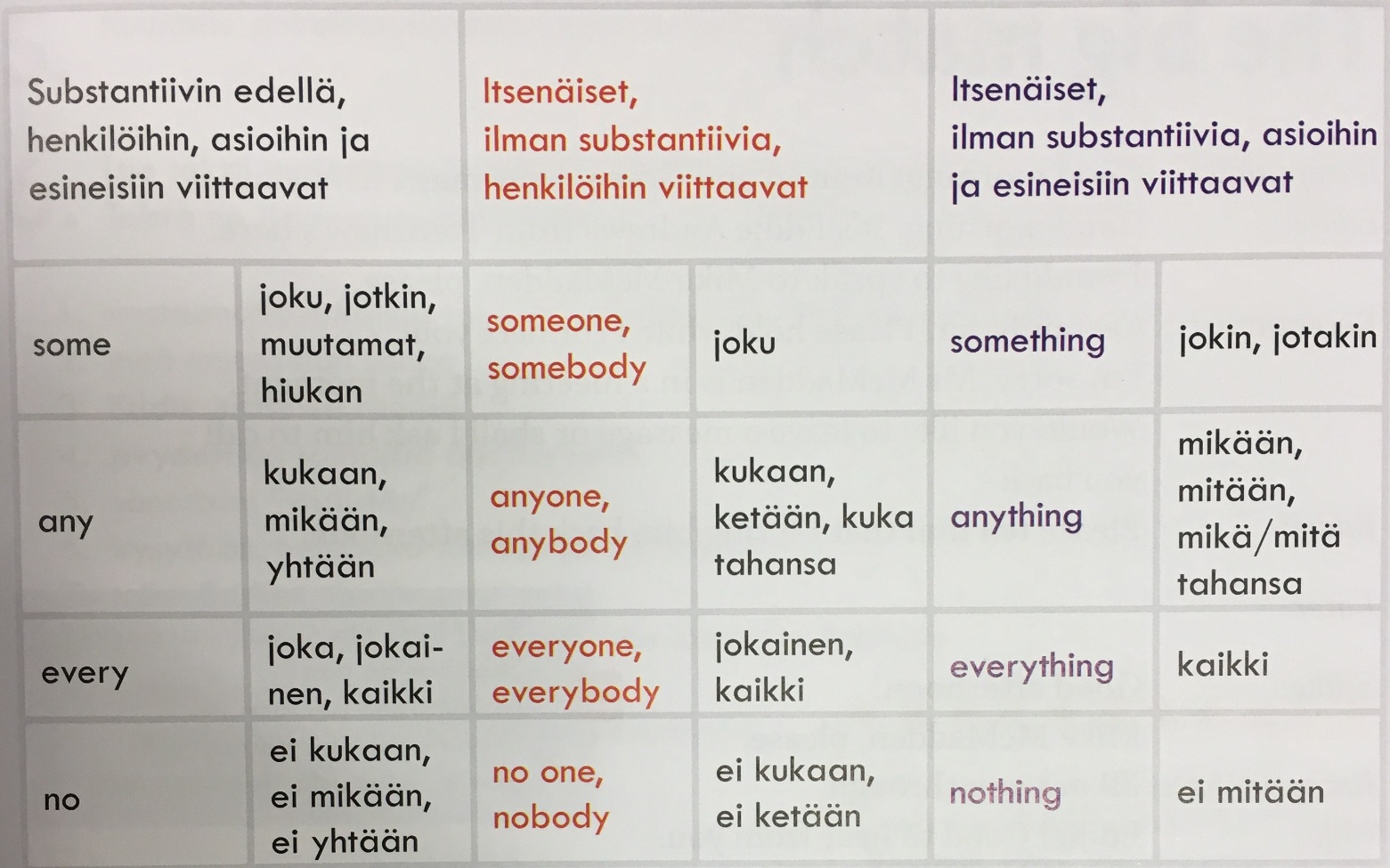 EXERCISE 1. Translate into Finnish. 1 Everything is ok. ____________________________________________________________________________________2 I want to buy something in the supermarket. 	____________________________________________________________________________________3 Are you doing anything special this evening?____________________________________________________________________________________4 Nothing special. 		____________________________________________________________EXERCISE 2. Translate into English.1. Peter sanoi jotain. 	__________________________________________________________________.2.Ellen ei sanonut mitään.	____________________________________________________________.3. Minulla ei ole mitään syötävää. _________________________________________________________.4. Voinko tehdä jotain? _________________________________________________________________.5. Teen mitä tahansa.___________________________________________________________________.6. Kerro minulle jotain. _________________________________________________________________.7. Voit kertoa minulle mitä tahansa. _______________________________________________________.EXERCISE 3. Add something, everything, nothing, anything1. I don’t have ___________________________ to eat.2. There’s ______________________________ in this room making a noise. What is it?3. There’s ______________________________ wrong with you, you’re perfectly healthy.4. Do you have __________________________ you need for the trip?5. If you need ___________________________ , just call me.6. That mess has ________________________ to do with me!7. There’s ______________________________ important I need to tell you8. ___________________________________ must go in our once a year sale!9. The doctors did __________________________ they could, but it wasn’t enough.10. There’s _______________________________ you can say to make me forgive you.11. There isn’t ________________________________left, the burglars took it all.12. Everyone must bring _______________________________ for lunch.13. I promise, ______________________________ is fine! I’m just really tired.14. In my opinion, _____________________________ is more important than family.15. Argh! ______________________________ just crawled over my foot!EXERCISE 4. Add something, everything, nothing or anything1. If there is ___________________________ you need you can call me.2. I think there is ___________________________ wrong with my computer,it is not working very well.3. Get out ! It has ___________________________ to do with you.4. Take this bag and leave ___________________________ else to me.5. There isn’t ___________________________ worth watching on TV tonight.6. The doctors did ___________________________ they could to save her but she died.7. There is ___________________________ about this place that frightens me.8. Did you bring ___________________________ you needed for the trip ?9. My friend’s decision has ___________________________ to do with me.10. As long as you are not doing ___________________________ wrong, you have nothing to worry about.EXERCISE 5.   Valitse lauseeseen sopiva pronomini. Rengasta oikea vaihtoehto.1.	I think I saw		a)	anybody 	b)	somebody.2.	Well, I didn’t see	a)	anybody 	b)	somebody.3.	I didn’t hear		a) 	nothing	b)	anything either.4.	You just dreamed	a)	everything 	b)	everybody.EXERCISE 6. Valitse lauseeseen sopiva pronomini ja kirjoita se viivalle. Valitse seuraavista:What are you doing on Saturday? - __________________.Would you like ________________ to eat?The film was in French so I couldn’t understand _____________ they said. It’s your birthday, you can order ______________ from the menu. I cannot decide, _______________ looks delicious. EXERCISE 7. Valitse lauseeseen sopiva pronomini ja kirjoita se viivalle. Valitse seuraavista:I can hear _____________________________ at the door. Does ___________________________ want to go to the movies?I’m sad because _______________________ remembered my birthday. Oh no! _____________________________ has eaten my chocolate. ______________________________ should know Helsinki is the capital of Finland. EXERCISE 8. Kirjoita pronomini englanniksi viivalle. 1.	Do you know ___________________ about Billie Holiday?				mitään2.	I have heard ___________________ about her.				ei mitään3.	Would you like to know ___________________ about her life?						jotain4.	Of course, if she is ___________________ I should know about.					joku5.	___________________ can sing the way she did.		ei kukaan6.	Well, now you have to tell me ___________________ about her!							jotakinDestinations 3, Opettajan materiaali, s.118 (Otava)EXERCISE 9. Kirjoita lauseista puuttuvat pronominit aukkoihin. Valitse seuraavista:1. If I can do it, _____________________ can do it.2. You look hungry. Would you like _____________________ to eat?3. No, _____________________ , thanks. I’m going for dinner with the girls in the evening.4. I can’t find my reading glasses _____________________ . Can you help me find them?5. Where are we going on holiday? I don’t mind, but it has to be_____________________ nice and warm.6. Don’t you have _____________________ to do?7. It’s so boring today. There’s _____________________ on TV and I have _____________________ to read.8. Why don’t you go to the kitchen and make us _____________________ special to eat?9. Help, please! My husband needs help. Is _____________________ a doctor?10. I’m a nurse. Maybe I can do _____________________ to help.11. Can _____________________ please call an ambulance?12. If you are in trouble, there’s often _____________________ who canhelp.GRAMMAR 3: APUVERBIT / AUXILIARY VERBS			Pääverbi PERUSMUODOSSA apuverbin jälkeen!EXERCISE 1. MITÄ NÄMÄ APUVERBIT OVAT ENGLANNIKSI? KIRJOITA:1 OSAA, VOIDA						= 2 VOISI, OSAISI, OSASI (IMPERF.)			= 3 EHDOTUS TAI KYSYMYS I JA WE-persoonissa 		=4 PITÄISI						= 5 -ISI (KONDITIONAALI), ESIM. SE OLISI KIVAA. 		=6 SAA, SAATTAA, OLLA LUPA				= 7 SAATTAISI						= 8 PITÄÄ, TÄYTYY					= 9 TULEVA AIKA (FUTUURI)				= EXERCISE 2. Kirjoita puuttuva apuverbi.1 She __________________ ride a bike, no problem! 		(OSAA)2 All the students in my class ____________________ read. 	(OSAAVAT)3 _____________________ we study together? 			(VOISIMMEKO)4 I thing studying together _______________________ be great. (OLISI)5 We __________________ organise a party this weekend. 	(PITÄISI)6 Who ______________________ we invite? 			(VOISIMME)7 ____________________ I invite my cousin Fiona? 		(SAANKO)8 We ___________________ invite our closest friends. 		(TÄYTYY)	9 _________________________ we dance?			(TANSSITAANKO - KOHTELIAS EHDOTUS WE-PERSOONASSA)				EXERCISE 3. Täydennä lauseet sulkeissa olevalla verbillä oikeassa aikamuodossa. Muista siis apuverbi + tavallinen verbi.All students in my class __________________________________. (osaavat lukea)When I was three, I _____________________________________. (en osannut lukea) KIELTEINEN - NEGATIVENow, I ___________________________________ something almost every day. (minun täytyy lukea)_______________________________________ a fun party? (voisimmeko me suunnitella) KYSYMYS - QUESTIONI think it _________________________________ great! (se olisi mahtavaa)I think we ___________________________________ that party next weekend. (meidän pitäisi järjestää)_________________ I ______________________ you with the party? (saanko auttaa) KYSYMYS - QUESTIONWe ___________________________________ good food an invite many people. (Meidän täytyy ostaa)EXERCISE 4. Write in English.Minun täytyy opiskella        ___________________________________________________Sinun täytyy laulaa              ___________________________________________________Hänen täytyy katsoa            ___________________________________________________Sinä saatat kävellä              ___________________________________________________Hän saattaa nukkua            ___________________________________________________Me saatamme syödä           ___________________________________________________Hän osaa uida                            ___________________________________________________Me osaamme työskennellä        ___________________________________________________Te osaatte lukea                         ___________________________________________________Me voisimme kirjoittaa        ___________________________________________________Te voisitte kuunnella            ___________________________________________________He voisivat matkustaa          ___________________________________________________He saattaisivat opiskella        ___________________________________________________Minä saattaisin juosta           ___________________________________________________Sinä saattaisit hyppiä           ___________________________________________________19. Hänen pitäisi rukoilla         ___________________________________________________20. Meidän pitäisi mennä         ___________________________________________________21. Teidän pitäisi lähteä            ___________________________________________________Kielteinen/negative:subjekti + apuverbi + NOT + verbiI + can + NOT + singyou + should + NOT + speakKysymys/question:apuverbi + subjekti + sing + ?Can + you + sing ?Should + we + go ?EXERCISE 5. Apuverbit. Write in English.Minun ei täydy kävellä.       ___________________________________________________Täytyykö sinun mennä?       ___________________________________________________Sinä et saa tupakoida             ___________________________________________________Saatammeko me mennä?            ___________________________________________________Te ette osaa uida                            ___________________________________________________Osaavatko he puhua englantia?  ___________________________________________________Minä en voisi olla onnellisempi    ___________________________________________________Voisitko sinä lopettaa?           ___________________________________________________Hän ei saattaisi tulla       ___________________________________________________Sinä saattaisit hyppiä           ___________________________________________________19. Meidän ei pitäisi nukkua         ___________________________________________________20. Pitäisikö teidän siivota?        ___________________________________________________GRAMMAR 4: KÄSKYMUOTO = THE IMPERATIVE      GIVING DIRECTIONS - OHJEIDEN ANTAMINENEXERCISE 1. Etsi tekstistä seuraavat käskyt ja ohjeet. Ne ovat käskymuodossa (imperatiivi).Kytke navigaattori päälle.	____________________________________________________Laita turvavyö kiinni.		___________________________________________________	Näppäile osoite.		____________________________________________________Käänny oikealle Treadley Greenin suuntaan. __________________________________________Varo!				____________________________________________________Tuuttaa äänitorvea.		____________________________________________________Käänny vasemmalle.		____________________________________________________Aja suoraan 15 mailia.		____________________________________________________Pysy vasemmalla.		____________________________________________________Seuraa A7 tietä Tremburyyn. 	____________________________________________________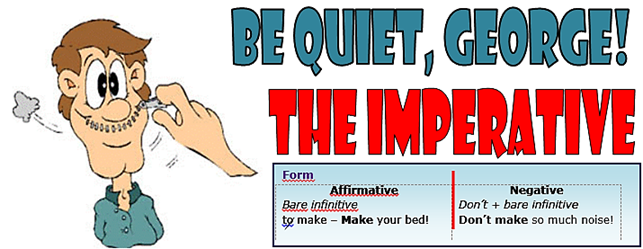 https://en.islcollective.com/EXERCISE 2. Fill in with the prompts given in the box.1. _____________________ so loud! The baby is sleeping!	2. _____________________ me the salt, please.3. Please, _____________________ aside. I can’t see through you!4. ________________ to what your parents say. They give good advice.5. _______________________ so nasty! ___________________ the others!6. ___________________________ your name at the bottom.7. _______________________________ to take your umbrella. It’s raining!8. It’s raining! ___________________________ your umbrella!9. ___________________ enter and __________________ the instructions.10. _____________________________ that Scotch! You’re going to drive!11. Please, _________________________ slowly and quietly.12. ___________________________________ on the grass!13. ________________________________ to me when I’m talking to you!14. ___________________________ after me: “I won’t do that again!”15. _______________________________ ! I’m trying to concentrate!16. __________________________________ so fast! It’s dangerous!17. First ________________ the butter in a saucepan and then ____garlic.18.___________ straight ahead and then ______________ the first turning.19. _______________________________ so fast! I can’t understand you!20. ____________________________ so much money on worthless things!21. ___________________ good care of your sister! I’ll be here in a minute.22. _______________________ the carrots for just five minutes.23. ______________________ yourself to a drink! The glasses are over there.24. ____________________________________ anything! Mrs. Wilson won’t like it!25. ___________________________ so shy! ______________________________!Aika:        6.jakso 2020, MA, KE klo 15:15-16:50. OPISKELE KOTONA!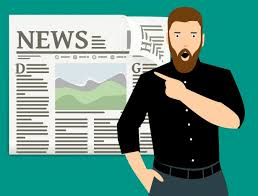 Opettaja: Milla Koskenniemi (milla.koskenniemi@tyk.fi) puh. 0400 997425Pedanet link: https://bit.ly/2JHsLyHKurssimateriaali: Destinations 3, OtavaTeacher’s course material (kurssimateriaali)ENGLANNIN TUKIOPETUS 6.JAKSOLLA: MAANANTAISIN KLO 14:15-15:15 numerossa 0400 916 317 (Tiina). Soita/Whatsapp/tekstiviesti.LÄKSYTUKI: MA-TO klo 14.15-16.30. 040 548 3818 (Pipsa) ja 040 152 6842 (Keise) Soita/Whatsapp/tekstiviesti.DATETOPICPages in course materialCOMPULSORY ASSIGNMENTS1.Wed 15.4.Video: A plastic oceanVocabulary: Be green1-7WORD TEST I: A plastic ocean2.Mon 20.4.Reading: InventionsListening: New inventions8-11WORD TEST II: Inventions3.Wed 23.4.Video: NewsReading: News online 11-144.Mon 27.4.Text 6B: Left or right?Book p. 106-107WORD TEST III: News online5.Wed 29.4.Grammar 1: Futuuri15-176.Mon 4.5.Grammar 2: Indefiniittipronominit18-227.Wed 6.5.Grammar 2: Indefiniittipronominit18-228.Mon 11.5.Grammar 3: Apuverbit23-259.Wed 13.5.Grammar 4: Käskymuoto / imperatiivi26-27SUBMIT COMPOSITION!10.Mon 18.5.Harjoituskoe / Practice test11.Wed 20.5.COURSE TEST plastic			muoviocean			meriblue whale		sinivalasfollow			seuratachildhood		lapsuusdump			dumpata, jättääpristine			koskematon, tahratonenvironment		ympäristöplanet			planeetta (=maapallo)journalist		journalisti, toimittajagrow up		kasvaa (aikuiseksi)spiritual		henkinenchampion		mestarifree diver		vapaasukeltajaopportunity		mahdollisuus, tilaisuussea			meripay back		maksaa takaisin, hyvittääcrisis			kriisiglobal			maailmanlaajuinena fraction of 		murto-osa	produce		tuottaa (=tehdä)	recycle			kierrättäädegrade		hajottaaendure			kestää, sietääman-made		ihmisen tekemäfood chain		ravintoketjudolphin			delfiinicommunity		yhteisölandfill site		kaatopaikkasweet potato		bataatti		corn			maissisugar cane		sokeriruokogarbage		jäte, roskatwrapped in plastic	kääritty muoviinchange			muutosprotect			suojella			save                                   pelastaa, säästäärecycle                               kierrättääcut down                          leikataplant                                  istuttaathrow away                      heittää poisput                           laitaplanet                     planeettarubbish                   roskatbin                           roskakoriplastic                     muovican                           tölkkiartificial	                keinotekoinen, teko-to implant		istuttaa, juurruttaa, asentaaa battery		akku, paristoto strap		               kiinnittää, sitoaa wire			johtoto increase		lisätä, kasvattaaan infection		tulehdusto launch		tuoda markkinoille, julkaistaa device		laiteto have an impact on olla vaikutusta, vaikuttaasignificant		huomattava, merkittäväa manufacturer	               valmistajato develop		luoda, kehittääoriginally		alun perina headset		kuulokkeetto found                            perustaa to add			lisätäto receive		vastaanottaaa status update	               tilapäivitysan application	               sovellus, applikaatioself-driving		itsestään ajavaa vehicle		kulkuneuvoa driverless		kuskitonto transform		muuttaaan encyclopedia	tietosanakirjareliable			luotettavato access		päästä käsiksiformer			entinento allow		myöntää, sallia, mahdollistaawing-suit		= liitopukuglide			= liitää	water distiller		= veden tislain	enable talk		= mahdollista puhumisensign language		= viittomakieli	invent		= keksiäunderwater 	= vedenalainenproduce 	= tuottaacloud		= pilviscience	= tiedecorrespondent = kirjeenvaihtaja (=toimittaja)fire				tulihigh-rise			kerrostalocatch fire			syttyä tuleencatch - caught - caught		napata, ottaa kiinnia witness			silminnäkijäreport				ilmoittaa, selvittääto be trapped 			olla loukussa, ansassaapartment			asuntoput out				sammuttaarescue				pelastaastorey				kerrosout of control		         kontrolloimattomastiofficial				viranomainenevacuate			evakuoidafire alarm 			palohälytinset off 				laukaistatragically			traagisestideath toll			kuolleiden määräis expected 			odotetaan  derail		suistua raiteilta (juna)		               the express		pikajunaderailment	raiteilta suistuminen			launch		              lanseeratainjure		haavoittaa, vahingoittaa		trapped		olla ansassa, loukussasoldiers   	sotilaat				              firefighter		palomiehet investigate	tutkiaWILL-RAKENNE:will + pääverbin perusmuotokielteinen muoto: will not + perusmuoto, lyhennetty muoto won’tvoidaan lyhentää ‘ll:        We’ll arrive in London on Friday.will-apuverbiä käytetään myös silloin kun luvataan tehdä jotain:I’ll get the coffee for you.I’ll bring it, don’t worry.spontaani päätös:Wait, I’ll check my email first. Then we can go.sama muoto kaikissa persoonissa:I will                       we willyou will                  you willshe/he will            they willEsimerkkejä:            Tomorrow I will clean the house.            In July, I will go to France.            I will have a glass of juice.                                     My sister will have a coffee.		            Will you come with me?            I will make a phone call first.BE GOING TO -rakenne:ilmaisee aikomusta: Minä aion opiskella kokeeseen viikonloppuna. = I am going to  study for the test this weekend.voidaan käyttää jos kerrotaan esim. säästä: It is going to rain this afternoon.Taivuta BE oikeaan muotoon + pääverbistä perusmuoto. BE-verbiä pitää siis taivuttaa persoonan mukaan!I’m going to have a nap now.You are going to study for the test. My sister is going to make dinner tonight.We are going to start a new hobby together.Are you going to do anything about the problem?They are not going to come to the party.KIELTEISEEN MUOTOON lisätään not:         I am not going to be late for class.Everything = kaikkiSomething = jotain, jotakinNothing      = ei mitäänAnything    =  mitä tahansa, mikä tahansa, mitäänsomething			anything			everything		nothingSOMEONE, SOMEBODY  = joku ANYONE, ANYBODY         = kukaan, ketään, kuka tahansaEVERYONE, EVERYBODY = jokainen, kaikkiNO ONE, NOBODY           =  ei kukaan, ei ketäänsomebody			anybody			everybody		    nobodyanyone, anywhere, anything, someone, somewhere, something, nothingcan		could		shall          should	would	          may		must         will       mightOrdersInstructionsAdviceInvitationsCome here immediately, Mary!First peel the apples, then slice them.Do not go out at night alone. It’s too risky!Eat a piece of the cake. It’s delicious!